COMUNIDADES AUTÓNOMAS DE ESPAÑA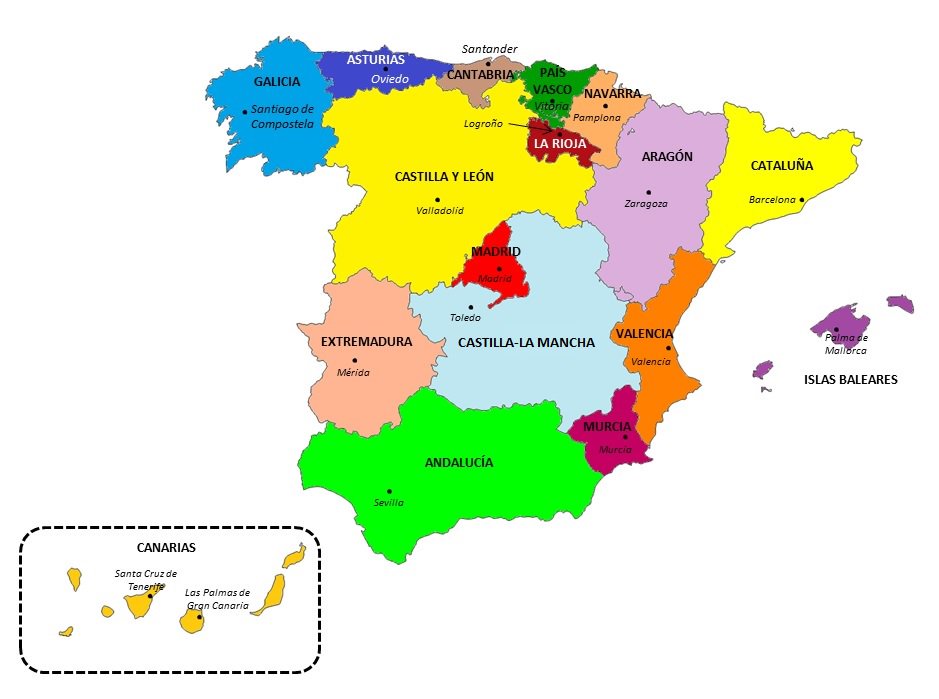 PREGUNTAS:1 .- COMPLETA LAS APITALES DE LAS COMUNIDADES AUTÓNOMAS:Realitza el jochttps://wordwall.net/play/221/845/870ANDALUCÍAARAGÓNASTURIASCANARIASCANTABRIACASTILLA Y LEÓNCASTILLA-LA MANCHACATALUÑACOMUNIDAD DE MADRIDCOMUNIDAD VALENCIANAEXTREMADURAGALICIA  LA RIOJANAVARRAPAÍS VASCOREGIÓN DE MURCIAISLAS BALEARES